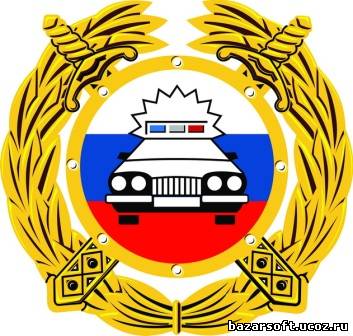 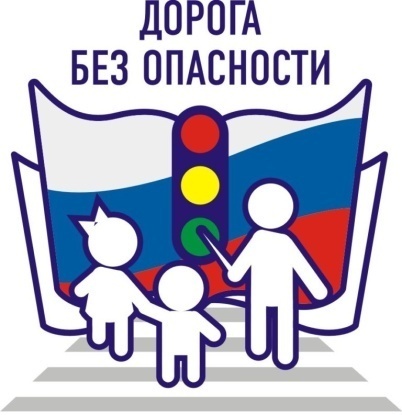 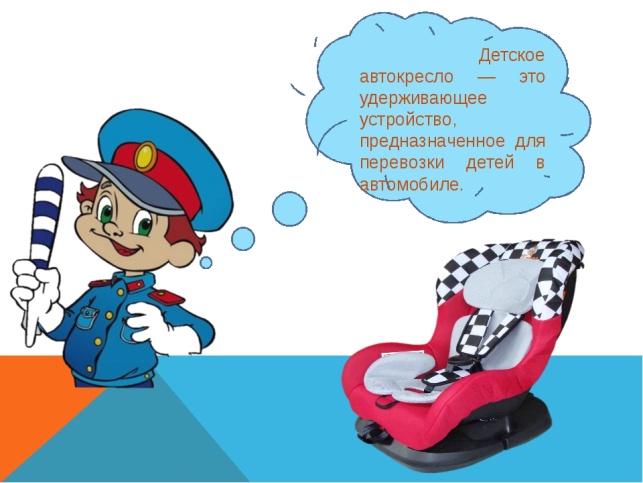 В Н И М А Н И Е!С 23 октября по 12 ноября 2017 годана территории Артемовского городского округапроводится профилактическое мероприятие«Внимание – каникулы!» ! Водители, будьте внимательны к юным пешеходам! Помните, дети самые непредсказуемые участники дорожного движения. Будьте особенно осторожны на дворовых территориях и вблизи детских учреждений. ! Помните, если в автомобиле дети, взрослые за них в ответе. Обеспечьте безопасность ребенка-пассажира. Перевозите детей с использованием детских удерживающих устройств, более старших – пристегивайте штатным ремнем безопасности. Только правильное и постоянное применение детских автокресел и ремней безопасности позволит снизить тяжесть последствий ДТП. ! Родители, используйте в экипировке детей одежду со световозвращающими элементами, которые сделают ребенка более заметным для водителей в темное время суток. Световозвращатели в 6,5 раз снижают вероятность наезда  на пешехода! ! Помните, Вы образец для подражания. Соблюдайте правила дорожного движения, дети учатся у Вас. ! Отпуская ребенка на прогулку, напомните правила безопасного поведения на дороге. Берегите детей!!!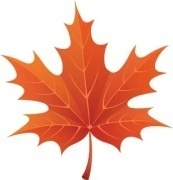 С начала 2017 года на территории Артемовского городского округа произошло 2  ДТП с участием детей дошкольного возраста, находящихся на дороге в качестве пешеходов в сопровождении старших. Оба мальчика получили травмы различной степени тяжести по вине водителей  автомобилей. 